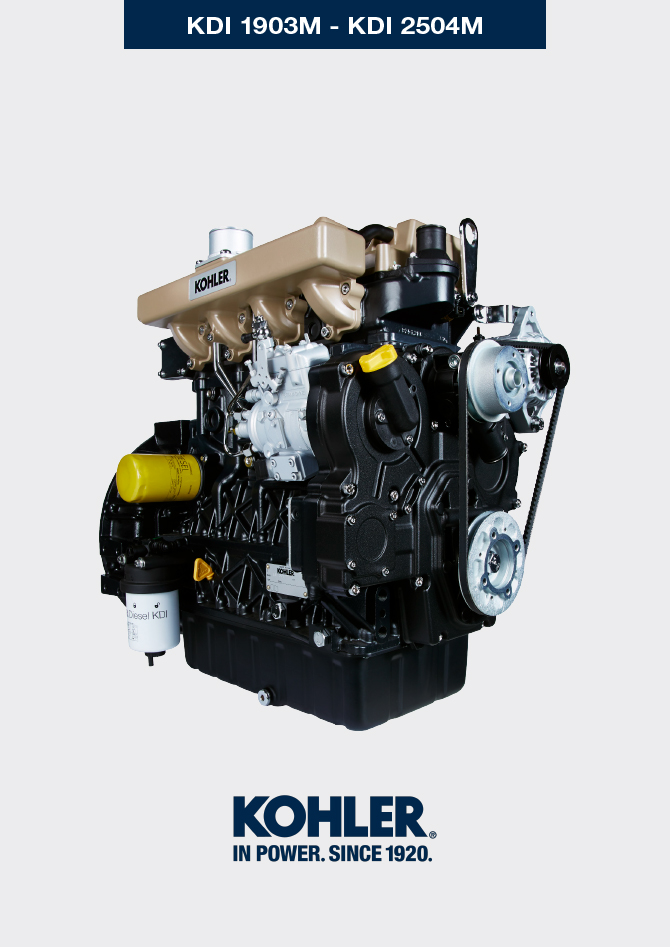 Informations sur l'entretienInformations utiles sur l'entretienêtre effectuées directement par l'utilisateur s'il possède les compétences appropriées, décrites dans les Tab. 5.1 et Tab. 5.2 .Les contrôles périodiques et les opérations d'entretien doivent être effectués conformément aux échéances et aux modalités indiquées dans ce manuel, et sont à la charge de l'utilisateur.Le non-respect des normes et des échéances d'entretien compromet le bon fonctionnement du moteur et sa durée, et fait par conséquent déchoir la garantie.Afin de prévenir tout dommage de personnes et de choses, lire attentivement les mises en garde indiquées ci-dessous, avant d'intervenir sur le moteur. Avertissement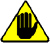 Effectuer toutes les opérations avec le moteur éteint et à température ambiante.Le ravitaillement et le contrôle du niveau d'huile doivent être effectués avec le moteur en position horizontale.Avant chaque démarrage, pour éviter des fuites d'huile, s'assurer que: - la jauge du niveau d'huile soit correctement insérée;

- les éléments suivants soient correctement serrés:

le bouchon de vidange de l'huile;

le bouchon de ravitaillement d'huile.     Important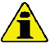 Avant de procéder à cette opération, lire le Par. 3.2.2 .
     Risque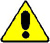 Pour les mises en garde de sécurité, voir le Cap. 3 .Entretien périodiqueLes intervalles de la maintenance préventive se trouvent dans le Tableau 5.1, Tableau 5.2, Tableau 5.3 et Tableau 5.4 et se rapportent à une exploitation du moteur dans des conditions de fonctionnement normales avec un carburant et une huile conformes aux spécifications recommandées.
5.1
5.25.35.4(1) - En cas de faible consommation : 12 mois.
(2) - L’intervalle de temps qui doit s’écouler avant de contrôler l’élément filtrant, dépend de l’environnement d’exploitation du moteur. Le filtre à air doit être nettoyé et remplacé plus fréquemment dans des conditions très élevées de poussières.

(3) - En cas de faible consommation : 36 mois.

(6) - S'adresser aux ateliers autorisés KOHLER .
(7) - L’intervalle de remplacement est uniquement une indication, il dépend essentiellement des conditions environnementales et de l’état des tuyaux contrôlé à l’occasion d’une inspection visuelle régulière.(8) - Le premier contrôle doit être effectué au bout de 10 heures.(9) - Tester tous les ans l’état du réfrigérant à l’aide de bandelettes d’essai de réfrigérant.
(10) - Il est recommandé d’ajouter des SCA (Additifs de refroidissement supplémentaires) au premier intervalle de maintenance.(11) - Voir le cap. 2.5 "Moteurs KDI à injection mécanique non certifiés (pas de moteurs EGR)"Contrôle du niveau d'huile (jauge standard)Jauge de niveau d'huile dans la culasseContrôle du filtre à airContrôle du radiateur - surface d'échangeContrôle des tuyaux en caoutchoucContrôle du niveau du liquide de refroidissementContrôle et réglage de la tension de la courroie de l'alternateur standardContrôle de la cartouche du filtre du carburantConservation du produit Important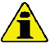 jusqu'à 6 mois, ils doivent être protégés, par les opérations décrites dans le paragraphe Stockage du moteur (jusqu'à 6 mois) ( Par. 5.12 ) .Au-delà de 6 mois d'inutilisation du moteur, il est nécessaire d'effectuer une intervention protectrice pour étendre la période de stockage (au-delà de 6 mois) ( Par. 5.13 ) .En cas d'inactivité du moteur, le traitement protecteur doit être répété au plus tard dans les 24 mois suivant le dernier traitement effectué.Stockage du moteur jusqu'à 6 moisAvant le stockage, vérifier que:La pièce, où le moteur sera conservé, ne soit pas humide ou exposée aux intempéries. Protéger adéquatement le moteur contre la poussière, l'humidité et les agents atmosphériques.Le lieu ne soit pas à proximité de tableaux électriques.Éviter que l'emballage ne soit en contact direct avec le sol.Stockage du moteur au-delà de 6 moisEffectuer les points décrits dans le Par. 5.13.Changer l'huile moteur (Par. 6.1) .Ravitailler avec du carburant contenant des additifs pour stockages de longue durée.Avec cuve d'expansion:
contrôler que le liquide de refroidissement soit au niveau MAX .Sans cuve d'expansion: Le liquide doit recouvrir les tuyaux à l'intérieur du radiateur d'environ 5 mm.

Ne pas remplir complètement le radiateur mais laisser un volume libre adéquat pour l'expansion du liquide réfrigérant.Démarrer le moteur et le maintenir au régime minimum, sans charge, pendant environ 2 minutes.Amener le moteur aux 3/4 du régime MAX . pendant 5 à 10 minutes.Arrêter le moteur.Vider complètement le réservoir du carburant.Vaporiser de l'huile SAE 10W-40 dans les collecteurs d'échappement et d'admission.Fermer les conduites d'admission et d'échappement afin d'éviter l'introduction de corps étrangers.Nettoyer soigneusement toutes les parties extérieures du moteur. Lors du lavage du moteur avec des dispositifs de lavage sous pression ou à vapeur, éviter de diriger le jet à haute pression vers les composants électriques, les joints des câbles et les bagues d'étanchéité (système S.P.I.).

En cas de lavage à haute pression ou à vapeur, il est important de maintenir une distance minimum d'au moins 200 mm entre la surface à laver et la buse.

Éviter absolument les composants électriques et électroniques.Traiter les parties non vernies avec des produits protecteurs.
Si la protection du moteur est effectuée selon les suggestions indiquées, il ne se produira aucun dégât lié à la corrosion.Démarrage du moteur après le stockageEnlever la toile de protection.Retirer le traitement protecteur des parties extérieures en utilisant un chiffon imbibé de produit dégraissant.Injecter de l'huile lubrifiante (pas plus de 2 cm3) dans les conduites d'admission.Verser du carburant neuf dans le réservoir.Vérifier que les niveaux d'huile et de liquide réfrigérant soient proches de MAX .Démarrer le moteur et le maintenir au régime minimum, sans charge, pendant environ deux minutes.Amener le moteur aux 3/4 du régime MAX. pendant 5 à 10 minutes.Arrêter le moteur avec l'huile encore chaude (Par. 6.1) , vider l'huile de protection dans un récipient approprié.   Avertissement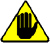 
Avec le temps, les lubrifiants et les filtres perdent leurs propriétés et caractéristiques, il faut donc les remplacer selon les critères décrits dans le Tab. 5.3 et Tab. 5.4 .Remplacer les filtres (air, huile, carburant) par des pièces de rechange d'origine.Introduire de l'huile neuve (Par. 4.5) jusqu'au niveau MAX .Vider complètement le circuit de refroidissement et verser du réfrigérant neuf jusqu'au niveau MAX (Par. 4.6) .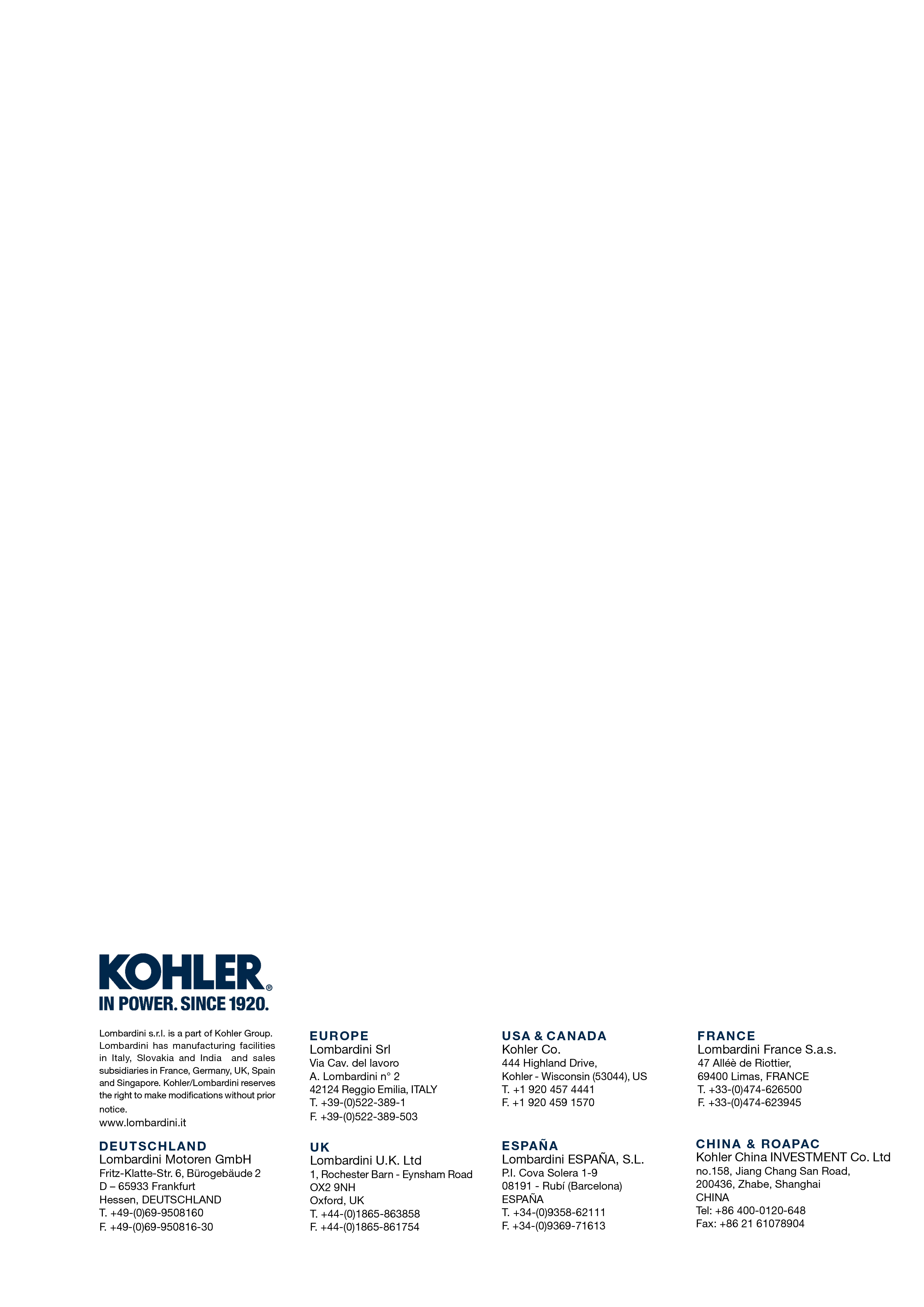 Informations sur l'entretienKDI 2504 M: Utilisation et Entretien (Rev_14.2)NETTOYAGE ET CONTROLENETTOYAGE ET CONTROLENETTOYAGE ET CONTROLENETTOYAGE ET CONTROLENETTOYAGE ET CONTROLENETTOYAGE ET CONTROLEDESCRIPTION DES OPERATIONSINTERVALLE (HEURES)INTERVALLE (HEURES)INTERVALLE (HEURES)INTERVALLE (HEURES)PAR.DESCRIPTION DES OPERATIONS1002505005000PAR.Niveau d’huile moteur (8)5.3Niveau du liquide de refroidissement (8) (9)5.8Présence d’eau dans le filtre à carburant5.10Filtre à air de type cartouche sèche (2)5.5Surface d’échange de chaleur du radiateur (2) (8)5.6Courroie de l’alternateur (8)5.9Tuyau en caoutchouc (air d’admission / liquide de refroidissement)5.7Tuyau de carburant--Démarreur (6)--Alternateur (6) --REMPLACEMENTREMPLACEMENTREMPLACEMENTREMPLACEMENTREMPLACEMENTDESCRIPTION DES OPERATIONSDESCRIPTION DES OPERATIONSINTERVALLE (HEURES)INTERVALLE (HEURES)PAR.DESCRIPTION DES OPERATIONSDESCRIPTION DES OPERATIONS5005000PAR.Courroie de l’alternateur (3) (6)Courroie de l’alternateur (3) (6)--Filtre à air de type cartouche sèche (2)Filtre à air de type cartouche sèche (2)6.5Tuyau du collecteur d’admission (filtre à air - collecteur d’admission) (6) (7)Tuyau du collecteur d’admission (filtre à air - collecteur d’admission) (6) (7)--Tuyaux de liquide de refroidissement (6) (7)Tuyaux de liquide de refroidissement (6) (7)--Tuyau de la conduite de carburant (6) (7)Tuyau de la conduite de carburant (6) (7)--Liquide de refroidissementOAT (6)--Liquide de refroidissementHOAT (6) (10)--FILTRE A HUILE ET A HUILE MOTEUR - REMPLACEMENT DE LA CARTOUCHEFILTRE A HUILE ET A HUILE MOTEUR - REMPLACEMENT DE LA CARTOUCHEFILTRE A HUILE ET A HUILE MOTEUR - REMPLACEMENT DE LA CARTOUCHEFILTRE A HUILE ET A HUILE MOTEUR - REMPLACEMENT DE LA CARTOUCHEVERSION MOTEURINTERVALLE (HEURES)INTERVALLE (HEURES)PAR.VERSION MOTEUR250500PAR.KDI injection mécanique Tier 3, Tier 4 Final
Stage IIIA, Stage IIIB, Stage V (1)6.16.2KDI injection mécanique non certifiés (1) (11)6.16.2FILTRE ET PRE-FILTRE A CARBURANT - REMPLACEMENT DE LA CARTOUCHEFILTRE ET PRE-FILTRE A CARBURANT - REMPLACEMENT DE LA CARTOUCHEFILTRE ET PRE-FILTRE A CARBURANT - REMPLACEMENT DE LA CARTOUCHEFILTRE ET PRE-FILTRE A CARBURANT - REMPLACEMENT DE LA CARTOUCHEVERSION MOTEURINTERVALLE (HEURES)INTERVALLE (HEURES)PAR.VERSION MOTEUR250500PAR.KDI injection mécanique Tier 3, Tier 4 Final
Stage IIIA, Stage IIIB, Stage V (1)6.4KDI injection mécanique non certifiés (1)6.4     Important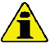 Avant de procéder à cette opération, lire le  Par. 3.2.2 .Ne pas faire fonctionner le moteur si le niveau d’huile est en-dessous du minimum.Dévisser le bouchon de ravitaillement de l’huile A . Retirer la jauge de niveau d'huile B et contrôler que le niveau soit proche de MAX .Remplir si le niveau n'est pas proche de MAX .Réinsérer correctement la jauge de niveau d'huile B .Revisser le bouchon A et/ou C (Fig. 5.2) .
Fig. 5.1

  
Fig. 5.2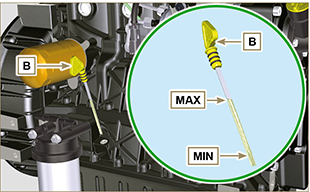 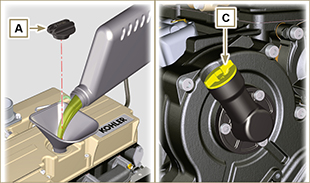      Important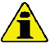 Avant de procéder à cette opération, lire le  Par. 3.2.2 .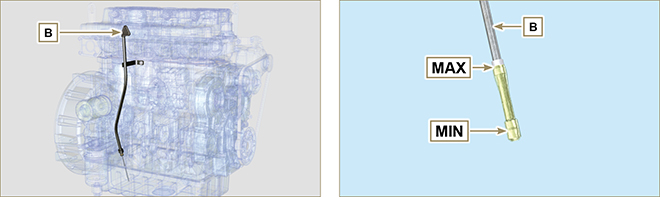 Fig 5.3 - Fig 5.4     ImportantAvant de procéder à cette opération, lire le  Par. 3.2.2 .Fig 5.3 - Fig 5.4     Important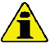 Avant de procéder à cette opération, lire le  Par. 3.2.2 .REMARQUE : Composant pas nécessairement fourni par KOHLER .Décrocher les deux crochets D du couvercle A .Extraire la cartouche B .Nettoyer entièrement les composants A et C à l’aide d’un chiffon humide.Ne pas utiliser d’air comprimé , taper, légèrement et plusieurs fois, la partie frontale E sur une surface plate.Remonter:
- la cartouche B .
- le couvercle A en vérifiant l’étanchéité correcte des crochets D.  
Fig 5.5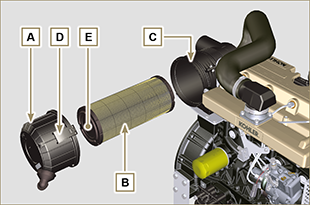    Danger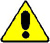 Pour les mises en garde de sécurité, voir le  Cap. 3 .REMARQUE: Composant pas nécessairement fourni par KOHLER .   Important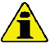 Avant de procéder à cette opération, lire le  Par. 3.2.2 .Porter des lunettes de protection en cas d'utilisation d'air comprimé.La surface d'échange du radiateur doit être propre des deux côtés.Contrôler les surfaces d'échange du radiateur A .Si elles sont encrassées, nettoyer les surfaces avec un pinceau imbibé d'un détergent spécifique.
Fig. 5.6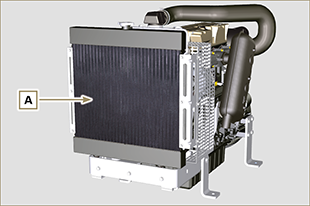      Danger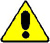 Pour les mises en garde de sécurité, voir le Cap. 3 .Le contrôle s'effectue en écrasant ou en fléchissant légèrement le tuyau tout le long de son parcours et à proximité des colliers de serrage.Les composants doivent être remplacés s'ils présentent des craquelures, fissures, coupures, fuites et s'ils ne conservent pas une certaine élasticité.   Important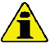 Avant de procéder à cette opération, lire le  Par. 3.2.2 .Si les tuyaux du carburant sont endommagés, s'adresser à un atelier autorisé KOHLER .Dévisser les quatre vis E . Ôter la protection F .Vérifier l'intégrité des:
     - Tuyaux pour le circuit du carburant A .
     - Manchons pour le circuit de refroidissement B1 et B2 . Pour accéder au contrôle du manchon de refroidissement B1 , dévisser les quatre vis E et retirer la paroi F .

     - Tuyaux pour le circuit du reniflard C .

     - Manchon pour le circuit de l'air D .
Une fois le contrôle terminé, remonter la paroi F et visser les quatre vis E .
Fig 5.7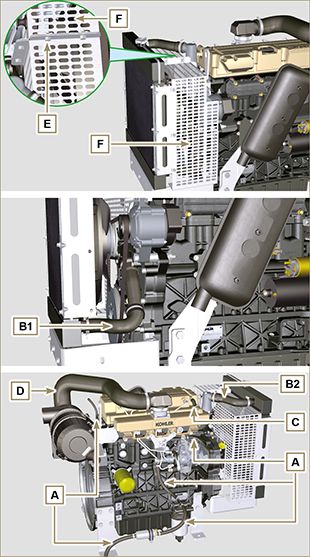      Important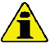 Avant de procéder à cette opération, lire le  Par. 3.2.2 .     Risque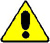 Pour les mises en garde de sécurité, voir le  Cap. 3 .REMARQUE: Attendre que le moteur atteigne la température ambiante.   Avertissement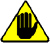 
Présence de vapeur et de liquide réfrigérant sous pression. Danger de brûlures.
REMARQUE: Composant pas nécessairement fourni par KOHLER .
Démarrer le moteur sans le bouchon A sur le radiateur.Le liquide doit recouvrir les tuyaux à l'intérieur du radiateur d'environ 5 mm.Remplir si nécessaire.Ne pas remplir complètement le radiateur mais laisser un volume libre adéquat pour l'expansion du liquide réfrigérant.Visser le bouchon A du radiateur.Pour les moteurs pourvus d'une cuve d'expansion (B) , contrôler que le niveau du liquide de refroidissement soit proche de MAX.REMARQUE: Pour le ravitaillement, se référer au Par. 4.6 .   Avertissement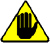 
Avant de redémarrer, s'assurer que les bouchons sur le radiateur ou sur la cuve d'expansion, si présente, soient correctement montés, afin d'éviter des fuites de liquide ou de vapeur à températures élevées.
Fig. 5.8

  
Fig. 5.9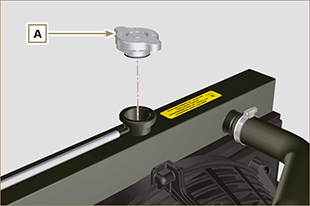 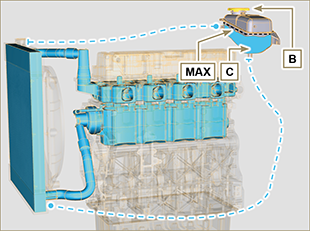      Danger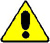 
Pour les mises en garde de sécurité, voir le Cap. 3 .

5.9.1 ContrôleContrôler l'état de la courroie A ; si elle est détériorée ou pas intacte, la remplacer .Vérifier qu'au point p , la valeur de la tension soit comprise entre 70 et 75 Hz pour une courroie ayant une épaisseur de 9 mm, et entre 80 et 85 Hz pour une courroie ayant une épaisseur de 17 mm (H) avec un instrument prévu à cet effet.
Avec l’instrument F (DENSO BTG-2) indiqué sur la figure (ou similaires), il est possible de vérifier la valeur correspondante en Newton, comprise entre 200 et 230 N pour une courroie ayant une épaisseur de 9 mm, et comprise entre 350 et 450 N pour une courroie ayant une épaisseur de 17 mm ( H ).
En absence d'instruments, pour un contrôle correct de la tension, appliquer une force en direction de la flèche G , d’environ 10 kg au le point p ; la flexion de la courroie A doit être inférieure à 10 mm.
Dans le cas contraire, effectuer le réglage.
5.9.2    RéglageDesserrer les boulons de fixation B et C .Tirer l'alternateur vers l'extérieur (dans le sens de la flèche D ), pour mettre la courroie sous tension.En maintenant la courroie sous tension, serrer les boulons B et C .Serrer les boulons B (couple de serrage de 25 Nm ) et C (couple de serrage 69 Nm [filetage M10] - 40 Nm [filetage M8] ) en séquence avec la clé dynamométrique E .Vérifier qu'au point p , la valeur de la tension soit comprise entre 70 et 75 Hz pour une courroie ayant une épaisseur de 9 mm, et entre 80 et 85 Hz pour une courroie ayant une épaisseur de 17 mm (Fig. 5.10) ( H ) avec un instrument prévu à cet effet.
Avec l’instrument F (DENSO BTG-2) indiqué sur la figure (ou similaires), il est possible de vérifier la valeur correspondante en Newton, comprise entre 200 et 230 N pour une courroie ayant une épaisseur de 9 mm, et comprise entre 350 et 450 N pour une courroie ayant une épaisseur de 17 mm ( H ).
En absence d'instruments, pour un contrôle correct de la tension, appliquer une force d’environ 10 kg en direction de la flèche G , au point p; la flexion de la courroie A doit être inférieure à 10 mm.
Au bout de quelques minutes de fonctionnement du moteur, le laisser refroidir à température ambiante et répéter les opérations 2, 3, 4 et 5 si la tension de la courroie n'est pas comprise dans la plage des valeurs prescrites.
REMARQUE : S’adresser à un atelier autorisé KOHLER pour le remplacement.
Fig 5.10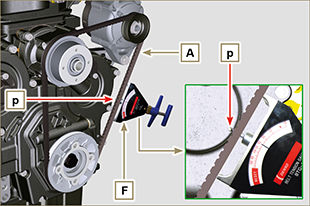 
Fig 5.11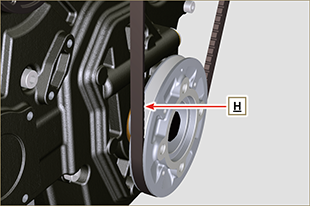 
Fig 5.12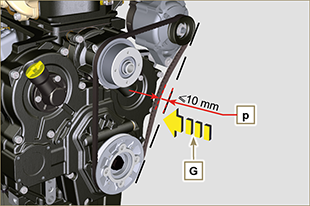 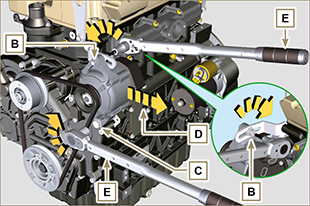   Fig 5.13     Important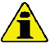 Avant de procéder à cette opération, lire le  Par. 3.2.2 .     Risque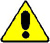 
Pour les mises en garde de sécurité, voir le Cap. 3 .

Dévisser légèrement le bouchon de drainage de l’eau A
sans le démonter.Faire sortir l'eau s’il y en a.Revisser le bouchon de drainage de l’eau A , dès que le
carburant s'écoule au dehors.
Fig 5.14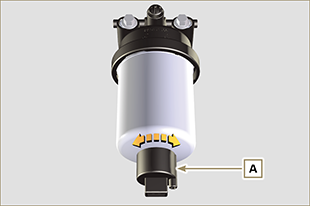 